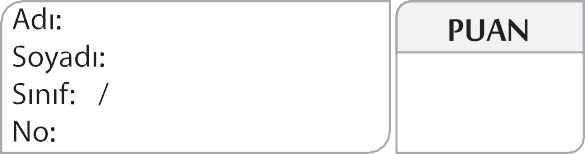 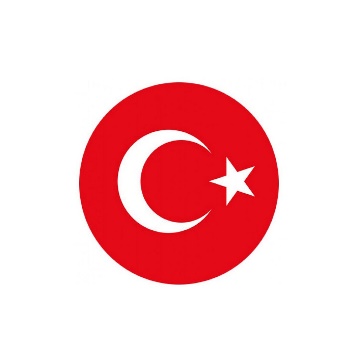 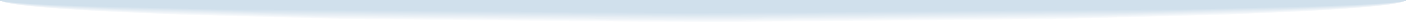 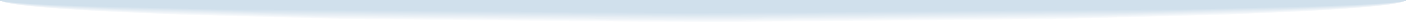 1.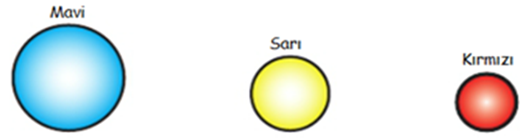  Yukarıda renkleri verilen yıldızların sıcaklıklarını sıcaktan soğuğa doğru sıralayınız.(5p)2.Uzayda uydu sahibi olan 30 ülkeden biri olan Türkiye’nin uzayda  aktif olarak görev yapan 6 uydusu bulunmaktadır. Aşağıda verilen uydularımızın görevlerini keşif-gözlem –haberleşme – askeri olarak sınıflandırınız. (6p)3. Uzaya çeşitli araçlarla çıkılmasını sağlayan , yapılan çalışmaların sonuçlarının dünyamıza ulaştıran teknolojiye  uzay teknolojisi denir. Aşağıda görselleri verilen uzay araçlarının özelliklerini kısaca bulutlara yazınız. (10p)  ROKET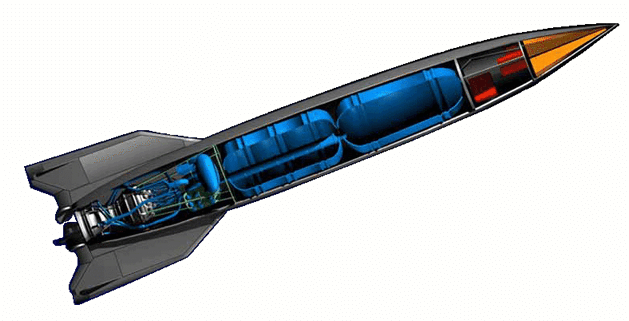 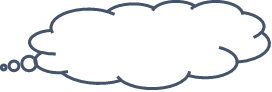 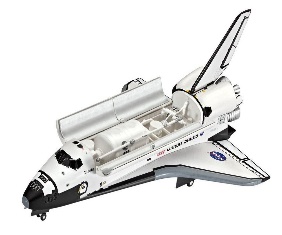 MEKİKUZAY SONDASI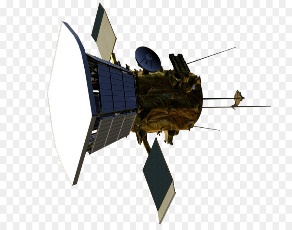 4. Güneş gibi ısı ve ışık yayan, küre şeklindeki sıcak ve parlak gök cisimlerine yıldız denir. Yıldızlar  doğar, yaşar ve ölürler. Ömrü biten dev yıldızlar şiddetli bir patlama ile parçalanır ve ortaya çıkan parçalar uzay boşluğuna dağılır. Yıldızların ortalama ömrü 10 milyar yıldır. Aşağıda büyük kütleli bir yıldızın yaşam evreleri resmedilmiştir. Bu evrelerin adlarını yazınız. (10p)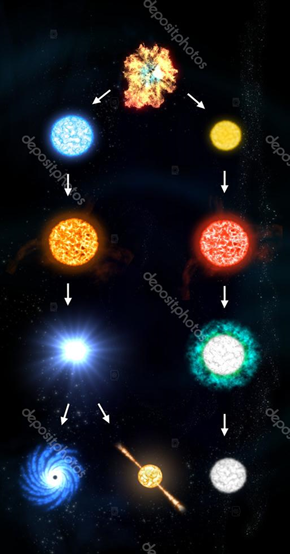 5.Aşağıda verilen gök cisimlerini ait oldukları gruba göre sınıflandırınız. (6p)6. 2n=64 Kromozomlu bir hücre arka arkaya 3 mitoz 1 mayoz bölünme geçiriyor. Buna göre son durumda oluşan hücre sayısını ve hücrelerin kromozom sayısını bulunuz. (10p)7.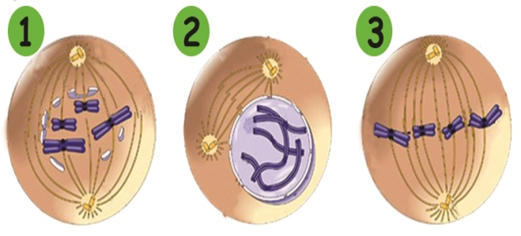 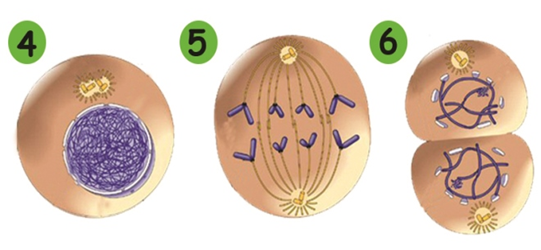 Yukarıda  karışık olarak verilen ve  sayılarla gösterilen mitoz evrelerini gerçekleşmesine göre sıralayınız. (6p)…..        …….        …….        ……..        .…..        ……..8.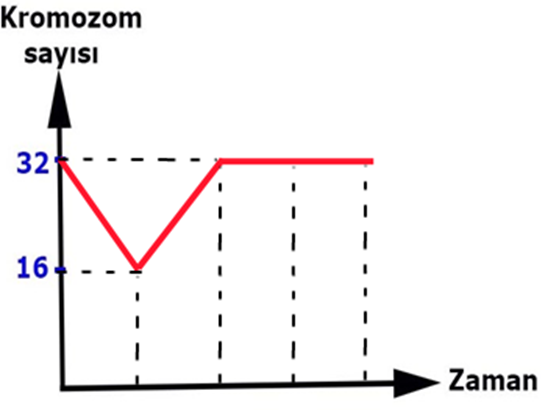                  A        B       C      DYukarıdaki grafikte  bir hücrenin  kromozom sayısındaki değişiklik  verilmiştir. Grafikteki kromozom sayısındaki değişikliklere göre  gerçekleşen olayları yazınız.( Mitoz-Mayoz-Döllenme olarak ) (10p)A……………. B………....……..C…….………D………………9. Aşağıda verilen organellerin görevlerini karşısındaki kutucuklara yazınız. (14p)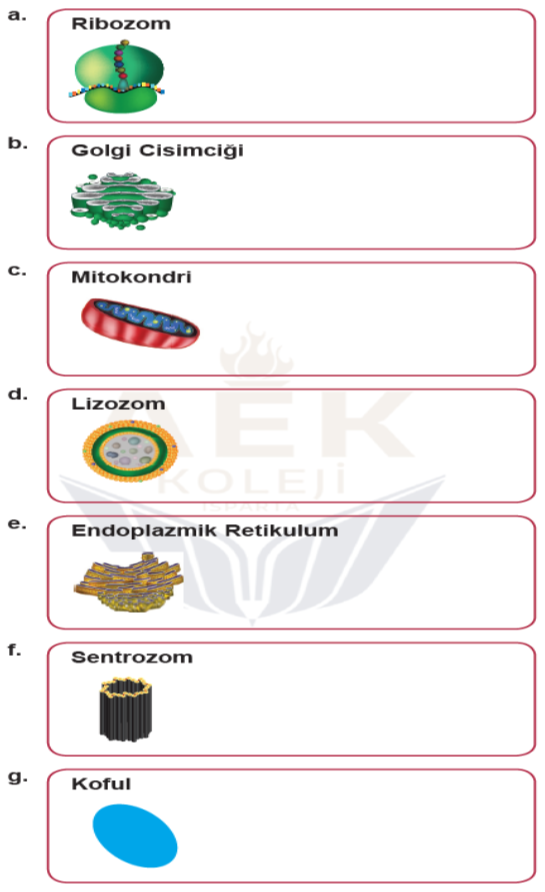 10.Aşağıda mayoz ve mitoz bölünmenin özellikleri karışık olarak verilmiştir. Bu özelliklerin sadece numarasını uygun bölüme yazınız. (8p)                MAYOZ                                MİTOZ         1,1. Parça değişimi gerçekleşir.2. Eşeyli üremenin temelini oluşturur.3. Önce çekirdek sonra sitoplazma bölünmesi olur.4.Vücut hücrelerinde gerçekleşir.5.Homolog kromozomlar oluşur.6. Oluşan hücrelerin genetik yapıları birbirinin aynısıdır.7. Tek hücrelilerde üremeyi sağlar.8. Üreme ana hücrelerinde gerçekleşir.9. Dört hücre oluşur.12. Tabloda verilen organelleri  bitki ve hayvan hücresinde bulunma durumlarına  göre X işareti koyarak işaretleyiniz. (5p)13. Her geçen gün uzaya bir araç gönderilmekte ve uzayın izlenmesi sağlanmakta, uydular ile teknolojik faaliyetler sürdürülmektedir. Ne var ki insanoğlu adım attığı her yeri kirlettiği gibi uzayı da kirletmeye başlamış bulunmaktadır. Uzay kirliliği ile ilgili düşüncelerinizi ve  çözüm önerilerinizi yazınız. (10p)Not : Her sorunun puan değeri verilmiştir. Sınav süresi 40 dakikadır.  BAŞARILAR…..        ………………………..- Fen Bilimleri Öğretmeni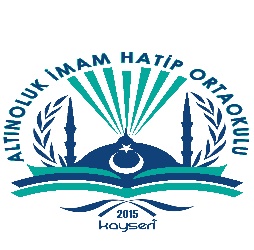 Daha fazla yazılı sorusu ve evraka  https://www.facebook.com/groups/fenkurdu  öğretmen grubumuzdan ulaşabilirsiniz.UyduGöreviRasatGöktürk 2Türksat 4AGöktürk 1Türksat 3ATürksat 4BGök cismi        Ait olduğu grup Samanyolu Galaksi ( Gök ada)HalleyKüçük ayıAndromediaPegasusİkaye -ZhangAvcıOrganel Organel adıSadece bitki Sadece hayvan Hem bitki hem de hayvan 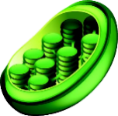 Kloroplast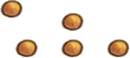 Ribozom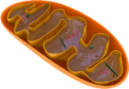 Mitokondri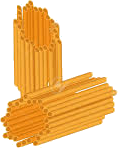 Sentriyoller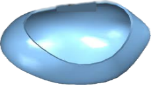 Koful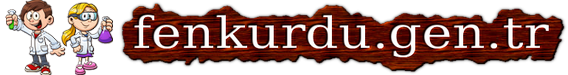 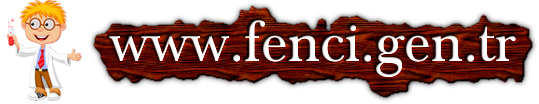 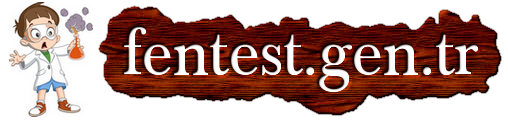 